MINISTRYINTERNATIONAL RELATIONS AND COOPERATIONREPUBLIC OF SOUTH AFRICADate of Publication: 17 July 20201568. Mrs T P Msane (EFF) to ask the Minister of International Relations and Cooperation: Whether she has engaged with her counterparts in Mozambique in relation to the upsurge in terrorist attack in the specified country; if not, why not; if so, what are the relevant details;What (a) forms of assistance have they asked from the Republic and (b) kind of support will the Republic provide?	 NW1944EREPLY:Yes.  The two Governments have discussed the developments in Cabo Delgado. So far, our deliberations have been on receiving briefing from our Mozambican counterparts so that we can establish deeper understanding of the developments.(a) and (b) The Extra-Ordinary Summit of the Troika of the Organ on Politics, Defence and Security Cooperation plus Mozambique of the Southern African Development Community (SADC) held on 19 May 2020 urged member SADC member states to support the Government of Mozambique in fighting against the terrorist and armed groups in some districts of the country. Regarding the assistance and support, South Africa will align herself with the support that will be provided by the region as outlined by the Extra-Ordinary Summit of the Troika of the SADC Organ on Politics, Defence and Security Cooperation plus Mozambique held on 19 May 2020. The support will be in accordance with Mozambique’s needs assessment report, which will be provided to SADC.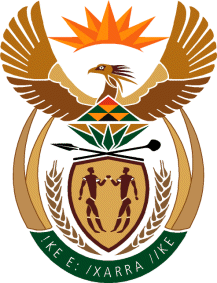 